 附件2：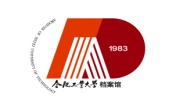 电子档案目录第   页，共计    页移交人：               分管领导：             档案馆接收人：          移交日期：序号责任者题    名日期密级备注